ZARZĄDZENIE Nr 16.2024Wójta Gminy Wietrzychowicez  dnia 26.02.2024 r.w sprawie ogłoszenia wysokości stawek czynszu za najem nieruchomości stanowiących własność Gminy WietrzychowiceNa podstawie art. 30 ust. 2 pkt. 3 ustawy z dnia 8 marca 1990 roku o samorządzie gminnym  (Dz. U. z 2023 r. poz. 40 z późn. zm.) oraz Zarządzenia Nr 12.2024 Wójta Gminy Wietrzychowice z dnia 22 lutego 2024 r. w sprawie ustalenia wysokości stawek czynszu za najem nieruchomości stanowiących własność Gminy Wietrzychowice.§ 1 Podaję do publicznej wiadomości wykaz nieruchomości stanowiących własność Gminy Wietrzychowice przeznaczonych do wynajmu w drodze przetargu nieograniczonego szczegółowo opisanych w załączniku nr 2 do zarządzenia.§ 2Wykaz, o którym mowa w § 1 podlega wywieszeniu na tablicy ogłoszeń w siedzibie Urzędu Gminy Wietrzychowice na okres 21 dni.§3Zarządzenie wchodzi w życie z dniem podpisania.WÓJT GMINY WIETRZYCHOWICE             mgr Tomasz Banek											   	   /dokument podpisano bezpiecznym podpisem elektronicznym weryfikowanym przy pomocy ważnego kwalifikowanego certyfikatu/Załącznik  do Zarządzenia	Wójta Gminy Wietrzychowice	Nr 16.2024 z dnia 26 lutego 2024r.WYKAZWójt Gminy Wietrzychowice podaje do publicznej wiadomości wykaz nieruchomości mienia stanowiącego własność Gminy Wietrzychowice przeznaczonego do wynajmu.Wykaz wywiesza się na okres 21 dni tj. od 29.02.2024 r. do 20.03.2024 r. na tablicy ogłoszeń w siedzibie Urzędu Gminy w Wietrzychowicach.Dodatkowe informacje na temat przedmiotu najmu można uzyskać pod numerem telefonu 14 641 80 45 (wew. 14). 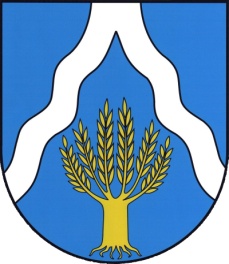 WÓJT GMINY WIETRZYCHOWICEWietrzychowice 19, 33-270 Wietrzychowice;
  tel.: 14/ 641-80-45, fax: 14/ 641-80-45e-mail: gmina@wietrzychowice.pl; www.wietrzychowice.plLp.Położenie nieruchomościNr nieruchomościNr księgi wieczystejPow.  nieruchomości w m2Cena wywoławcza za m2pow. użytkowej na m-c/rok + VATForma wynajmuPrzeznaczenie nieruchomości-  sposób zagospodarowaniaTermin wnoszenia opłat czynszowychOkres najmu1.Wietrzychowice Działka nr: 314/4KW: TR1D/00024680/5o łącznej pow. użytkowej11,25 m22,00 zł netto/m-cW drodze przetargu ustnego nieograniczonegoTeren zabudowy usługowej z podstawowym przeznaczeniem pod usługi publiczne i komercyjne- o symbolu 18.UDo 10 -tego dnia każdego miesiąca. Aktualizacja o wskaźnik inflacji zawiadomieniemna 2 lata